Chiều 30/12, Cục Thi hành án dân sự (THADS) tỉnh Bắc Ninh tổ chức hội nghị triển khai công tác THADS, THA hành chính năm 2023 Năm 2022, công tác THADS trên địa bàn tỉnh đạt được thành tích tốt trong việc triển khai thực hiện các nhiệm vụ chính trị của ngành, địa phương giao. Kết quả thi hành án dân sự về việc về tiền:Tỉ lệ về việc: số thi hành xong là 6.563 việc, tăng 517 việc (8,55%) so với cùng kỳ 2021, đạt tỷ lệ 85,67%, tăng 1,92% so với cùng kỳ năm 2021, vượt 3,67% so với chỉ tiêu của Tổng cục giaoTỉ lệ về tiền: số thi hành xong là 799.802.496.000 đồng, tăng 295.149.456.000đồng (58,49%) so với cùng kỳ năm 2021; đạt tỷ lệ 51,29%, tăng 9,33% so với cùng kỳ năm 2021, vượt 11,19% so với chỉ tiêu của Tổng cục giao.Bên cạnh đó công tác phối hợp giữa cơ quan THADS với các cơ quan hữu quan trong công tác THADS được thực hiện tốt, góp phần tháo gỡ khó khăn, vướng mắc trong quá trình thi hành án. Các mặt công tác khác được quan tâm, triển khai thực hiện hoàn thành tốt. Kết quả đạt được đã góp phần giữ gìn an ninh chính trị, trật tự an toàn xã hội, thúc đẩy sự phát triển kinh tế, văn hóa, xã hội tại địa phương.Tại hội nghị, các đại biểu tập trung thảo luận, phân tích, đánh giá kết quả thực hiện; làm rõ nguyên nhân những hạn chế; đề xuất một số nội dung, giải pháp nhằm hoàn thành đạt và vượt các chỉ tiêu, nhiệm vụ được giao.
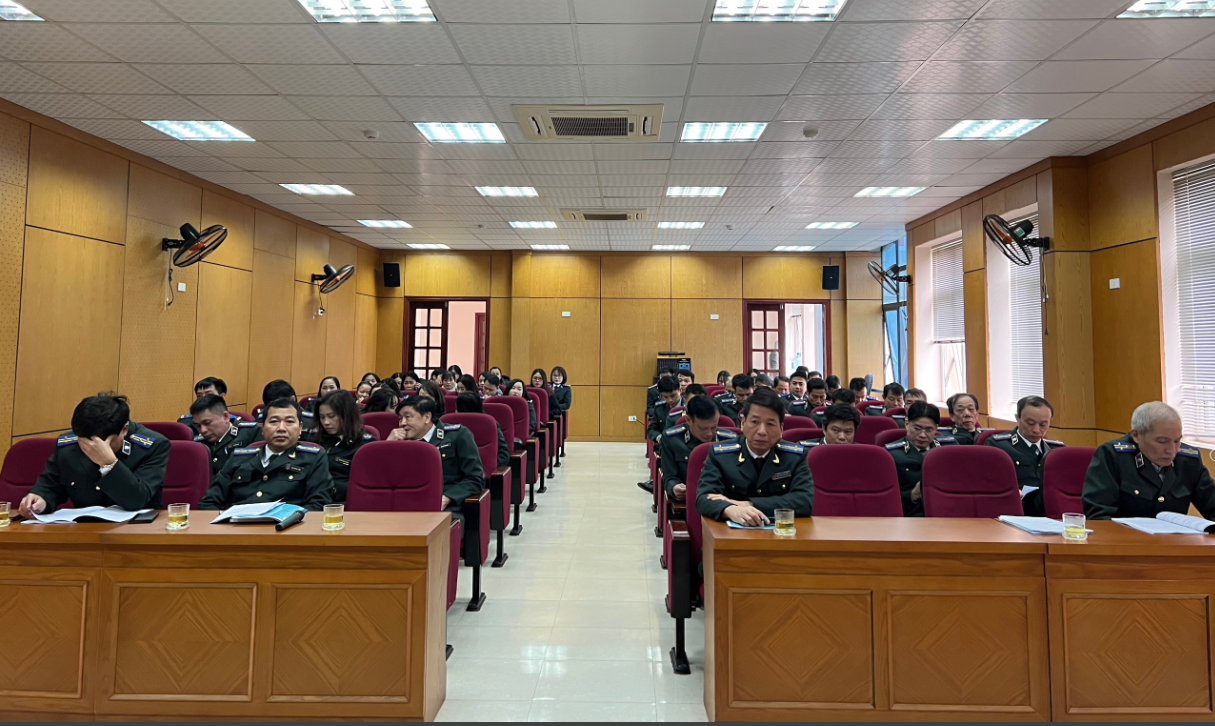 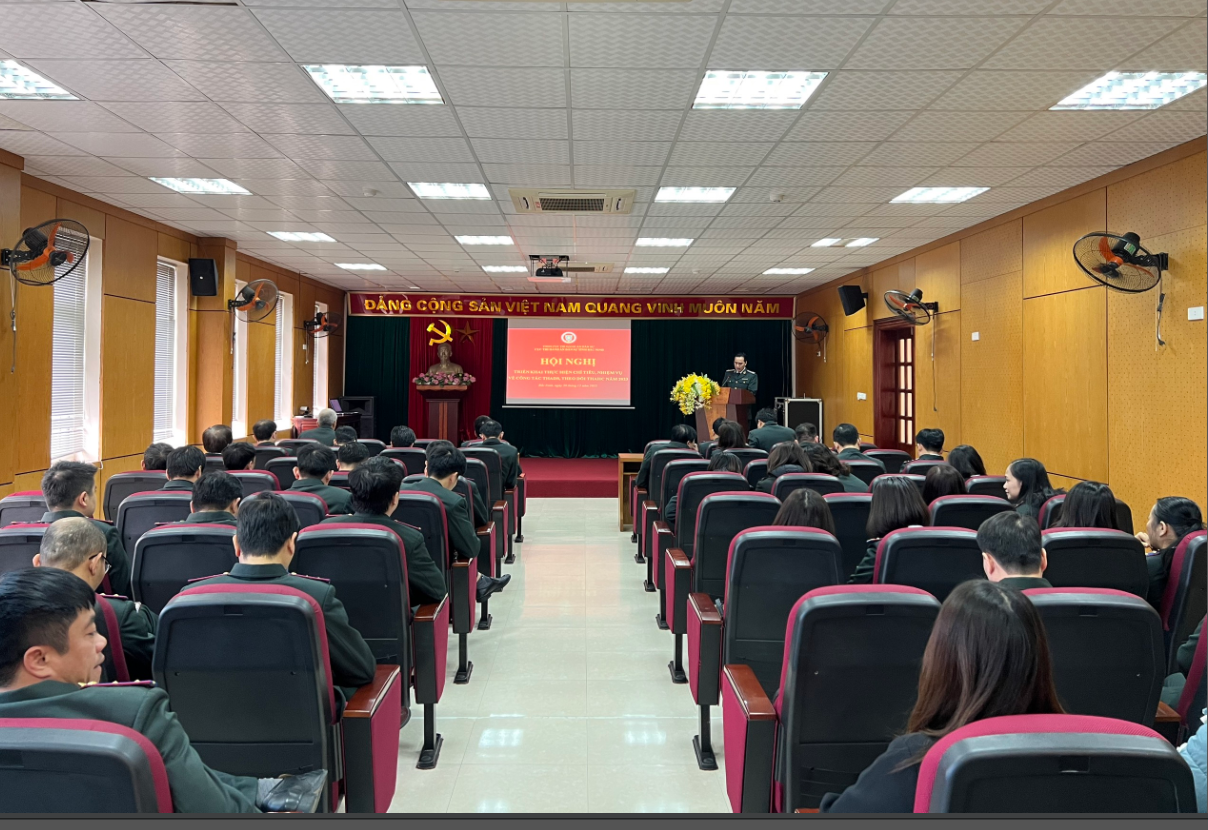 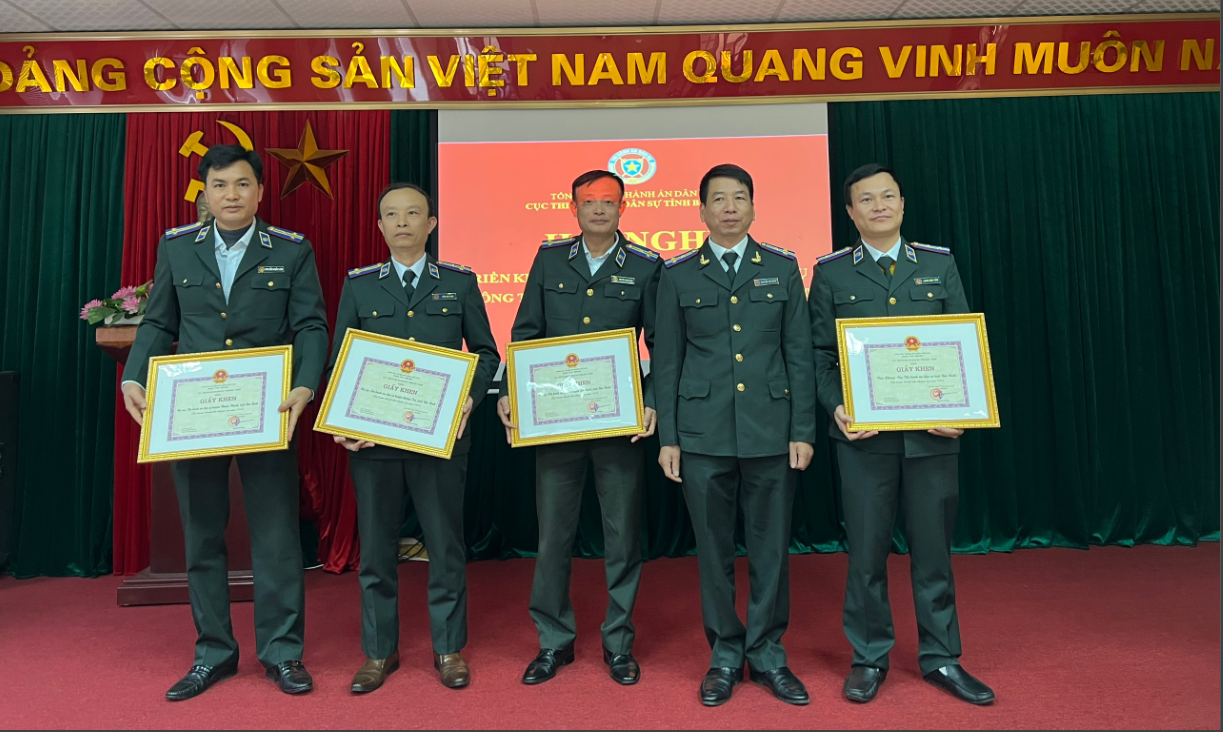 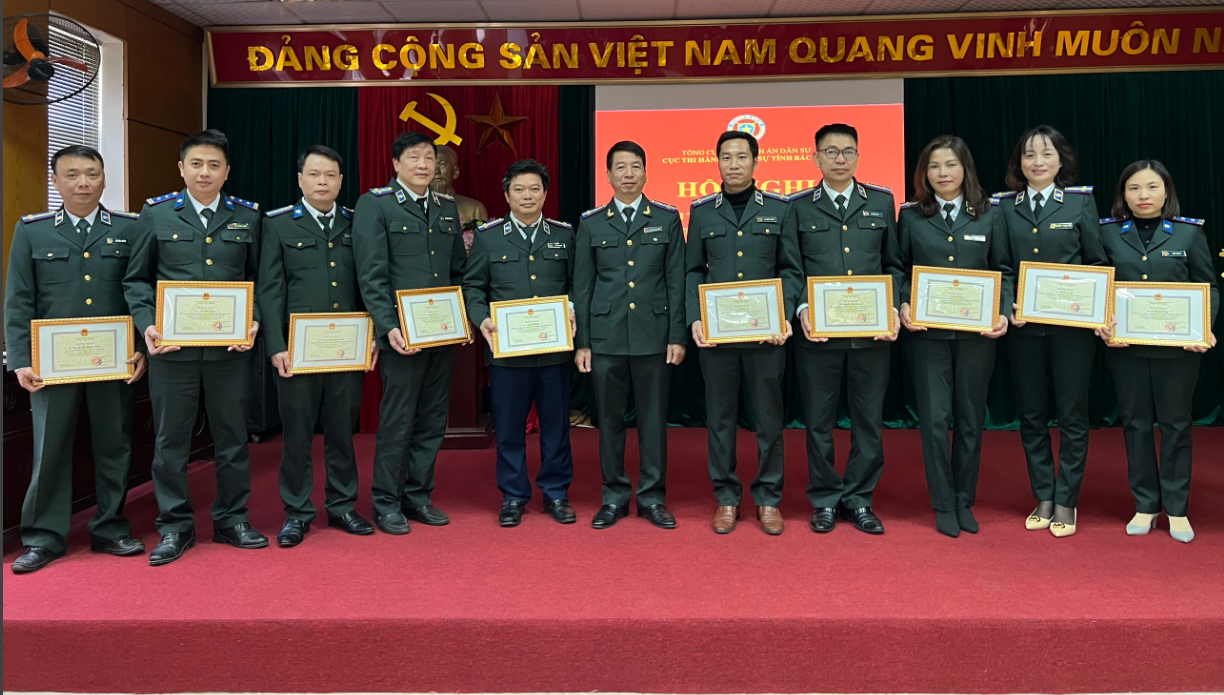 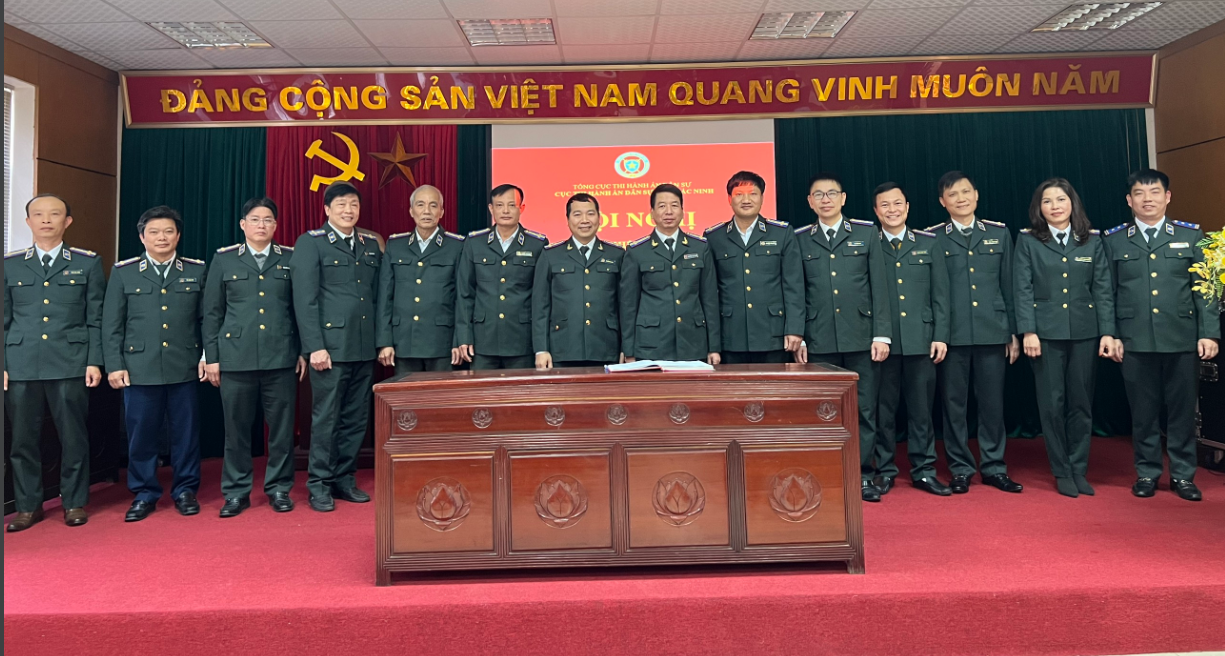 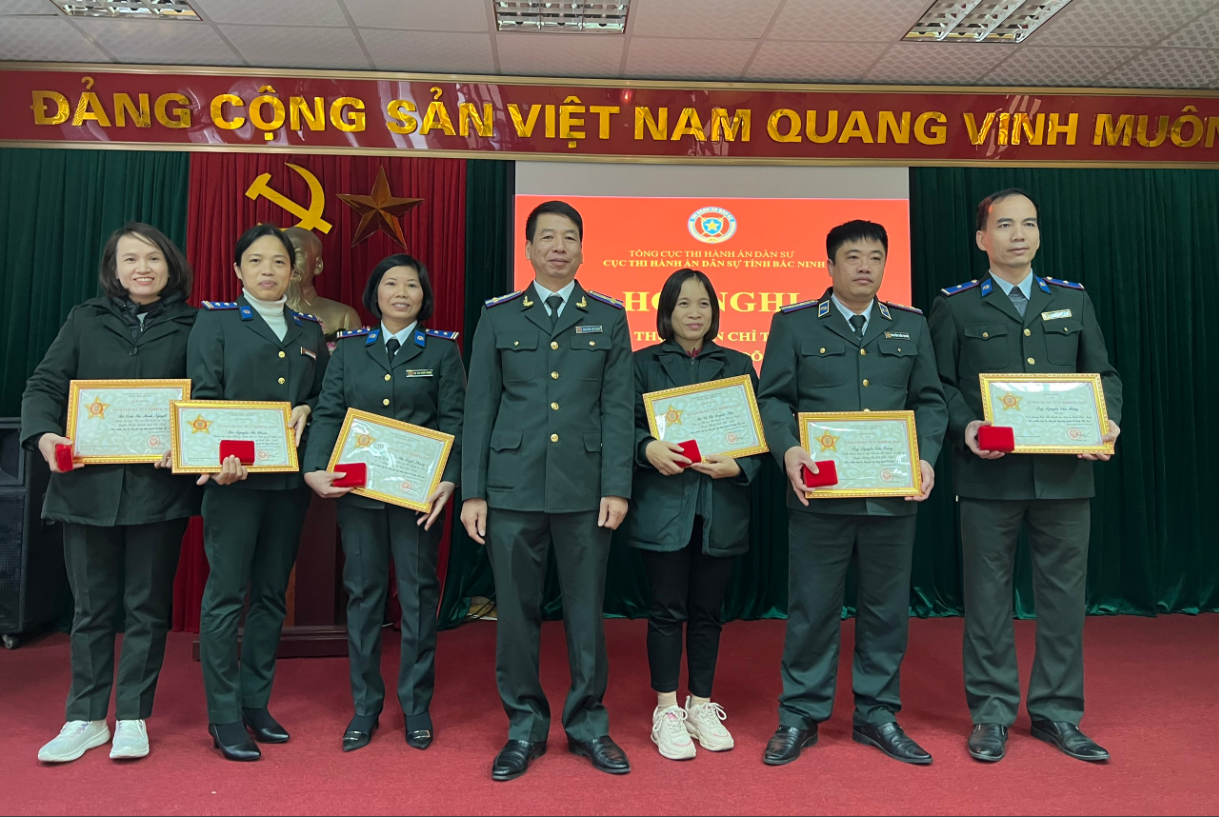 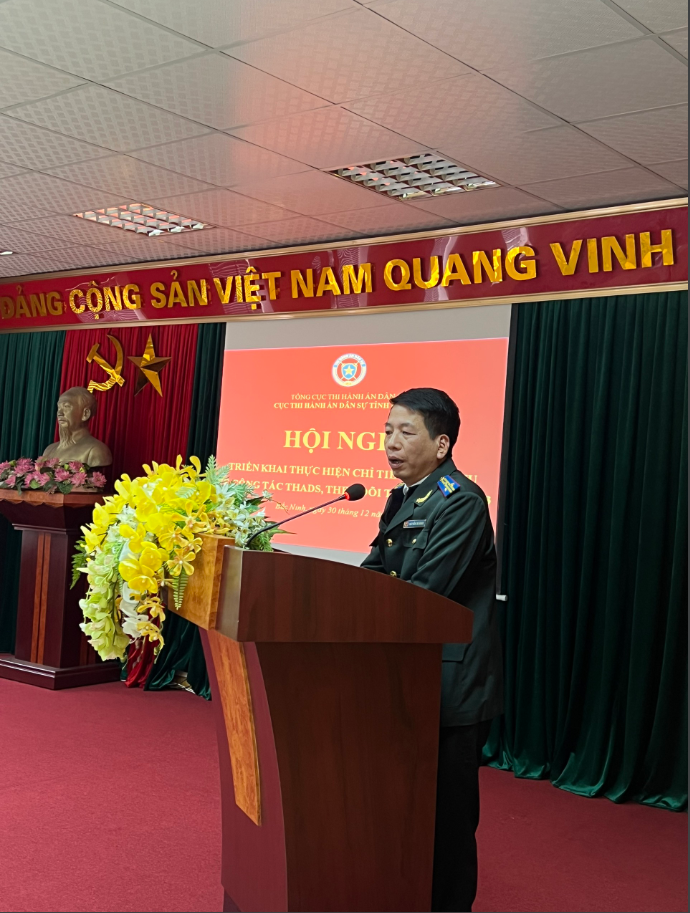 